Частное образовательное учреждение высшего образования«Международный Институт Дизайна и Сервиса»(ЧОУВО МИДиС)Кафедра дизайна, рисунка и живописи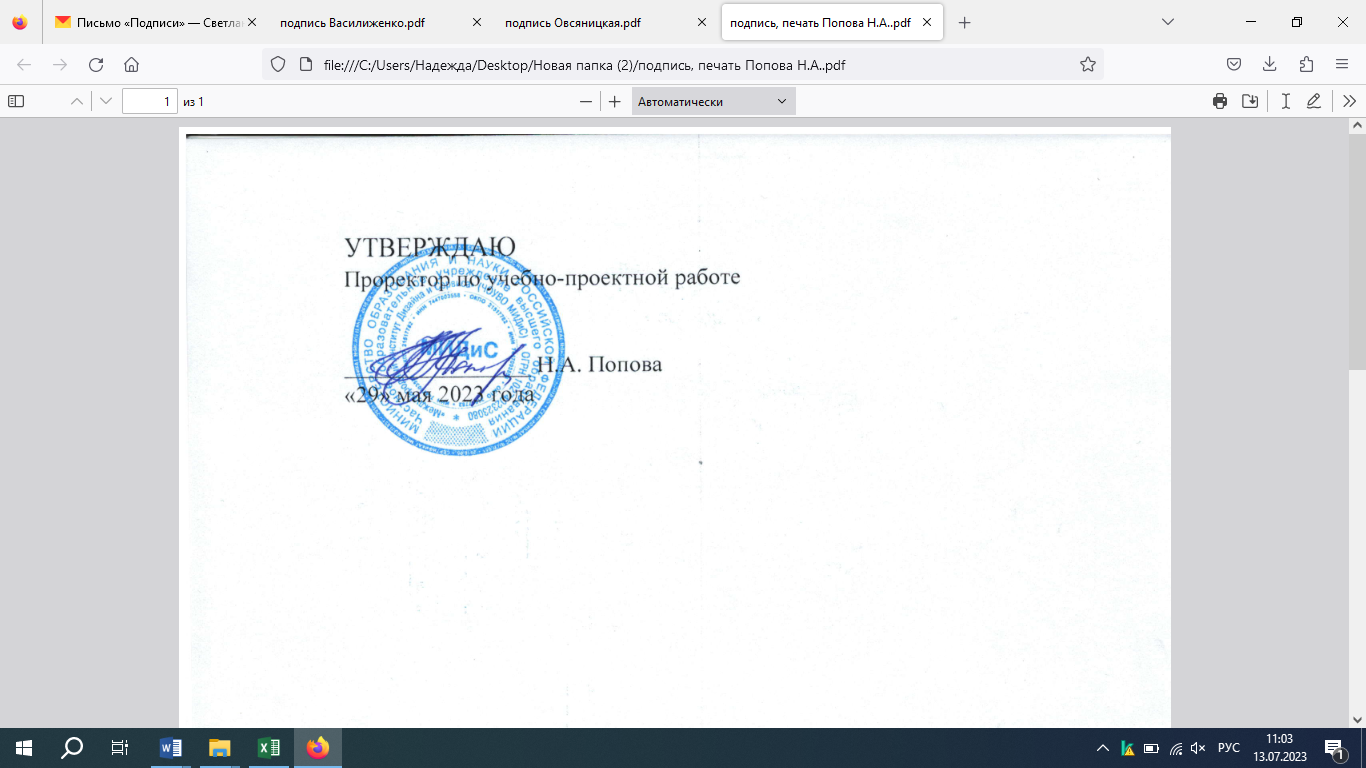 ПРОГРАММА ПРОИЗВОДСТВЕННОЙ ПРАКТИКИ(ПО ПРОФИЛЮ СПЕЦИАЛЬНОСТИ)Специальность:54.02.01 Дизайн (по отраслям)Направленность:Дизайн одежды и аксессуаровПрофиль подготовки: ГуманитарныйКвалификация выпускника: ДизайнерСрок освоения программы:3 года 10 месяцевГод набора2020Челябинск 2023Программа производственной практики (по профилю специальности) составлена в соответствии с требованиями федерального государственного образовательного стандарта среднего профессионального образования по специальности 54.02.01 Дизайн (по отраслям), утвержденного приказом Министерства образования и науки РФ от 27.10. г. №1391.Программа производственной практики (по профилю специальности) рассмотрена и одобрена на заседании кафедры дизайна, рисунка и живописи, протокол № 10 от 29.05.2023г.Автор-составитель:  преподаватель кафедры дизайна, 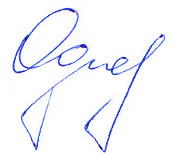 рисунка и живописи	Ю.В. ОдношовинаСогласовано: 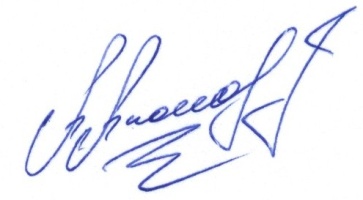 Начальник отдела практики и трудоустройства	А.А. АполовниковЗаведующий кафедрой дизайна, рисунка и живописи 	Ю.В. ОдношовинаРаботодатель: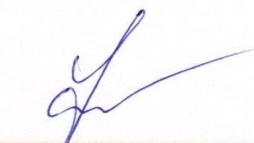 Дизайнер, стилист, директорООО «Мастерская №21», г. Челябинск	О.Б. ФилатоваСОДЕРЖАНИЕ1.	Паспорт программы производственной практики (по профилю специальности)	Ошибка! Закладка не определена.2.	Результаты производственной практики (по профилю специальности)	83.	Объем, структура и содержание производственной практики (по профилю специальности)	94.	Условия организации и проведения производственной практики (по профилю специальности)	155.	Контроль и оценка результатов производственной практики (по профилю специальности)	20Приложения	21Паспорт программы ПРОИЗВОДСТВЕННОЙ ПРАКТИКИ (ПРЕДДИПЛОМНОЙ)Цель и задачи производственной практики (преддипломной) Программа производственной практики (преддипломной) разработана на основе требований федерального государственного образовательного стандарта среднего профессионального образования по специальности 54.02.01 Дизайн (по отраслям) (Приказ Министерства образования и науки РФ от 27.10.2014 г. №1391), Приказа Министерства образования и науки Российской Федерации (Минобрнауки России) от 18 апреля 2013г. № 291 «Об утверждении положения о практике обучающихся, осваивающих основные профессиональные образовательные программы среднего профессионального образования» (ред. от 18.08.2016г. № 1061), Положения о практике обучающихся, осваивающих основные профессиональные образовательные программы среднего профессионального образования, утвержденного образовательной организацией. Производственная практика (преддипломная) направлена на формирование у обучающихся практических профессиональных умений, приобретение первоначального практического опыта, реализуется в рамках профессиональных модулей ППССЗ по основным видам профессиональной деятельности для последующего освоения ими общих и профессиональных компетенций по специальности 54.02.01 Дизайн (по отраслям).Производственная практика (преддипломная) предусмотрена календарным учебным графиком в течение 4 недель в рамках профессиональных модулей специальности.Главными целями производственной практики (преддипломной) являются: комплексное освоение обучающимися всех видов профессиональной деятельности по специальности 54.02.01 Дизайн (по отраслям), формирование общих и профессиональных компетенций, а также приобретение необходимых умений и опыта практической работы по специальности 54.02.01 Дизайн (по отраслям); подготовка обучающихся к практической деятельности, расширение их кругозора, ознакомление с технологическими процессами работы различных информационно-рекламных структурЗадачи производственной практики (преддипломной): закрепить теоретические знания, полученные в процессе обучения; изучить организацию, содержание и назначение дизайнерской деятельности на предприятии; получить навыки работы с внутренней документацией предприятия; изучение функций, принципов и методов работы предприятия, рекламного агентства с учѐтом особенностей должностных инструкций и деятельности конкретного отдела; ознакомление с внутренней структурой рекламно-информационных агентств, их схемой работы и взаимоотношений с заказчиком; ознакомление с основными рекламными материалами и технологиями; формирование грамотного подхода к выбору конкретного материала для последующего его применения в художественном проектировании; обучение навыкам и умениям в анализе: анализ материала по конкретной тематике и умения избрать наиболее эффективный материал для того или иного вида наружной рекламы: рекламный щит, баннер, растяжка и др.; подготовка отчёта о прохождении производственной практики (преддипломной). Место производственной практики (преддипломной) в структуре программы подготовки специалистов среднего звенаПрограмма производственной практики (преддипломной) является частью программы подготовки специалистов среднего звена (далее – ППССЗ) по специальности 54.02.01 Дизайн (по отраслям) в части освоения основных видов профессиональной деятельности:разработка художественно-конструкторских (дизайнерских) проектов промышленной продукции, предметно-пространственных комплексов);техническое исполнение художественно-конструкторских (дизайнерских) проектов в материале; контроль за изготовлением изделий в производстве в части соответствия их авторскому образцу; организация работы коллектива исполнителейвыполнение работ по одной или нескольким профессиям рабочих, должностям служащих.Виды профессиональной деятельности, которые реализуются обучающимися в ходе прохождения производственной практики (преддипломной)В ходе производственной практики (преддипломной) обучающийся должен овладеть следующими видами деятельности:Вид профессиональной деятельности: Разработка художественно-конструкторских (дизайнерских) проектов промышленной продукции, предметно-пространственных комплексов).Иметь практический опыт:разработки дизайнерских проектов.Уметь:проводить проектный анализ;разрабатывать концепцию проекта;выбирать графические средства в соответствии с тематикой и задачами проекта;выполнять эскизы в соответствии с тематикой проекта;реализовывать творческие идеи в макете;создавать целостную композицию на плоскости, в объеме и пространстве, применяя известные способы построения и формообразования;использовать преобразующие методы стилизации и трансформации для создания новых форм;создавать цветовое единство в композиции по законам колористки;производить расчеты основных технико-экономических показателей проектирования.Знать: теоретические основы композиционного построения в графическом и в объемно-пространственном дизайне;законы формообразования;систематизирующие методы формообразования (модульность и комбинаторику);преобразующие методы формообразования (стилизацию и трансформацию);законы создания цветовой гармонии;технологию изготовления изделия;принципы и методы эргономики.Вид профессиональной деятельности: Техническое исполнение художественно-конструкторских (дизайнерских) проектов в материале.Иметь практический опыт:воплощения авторских проектов в материале.Уметь:выбирать материалы с учетом их формообразующих свойств;выполнять эталонные образцы объекта дизайна или его отдельные элементы в макете, материале;выполнять технические чертежи проекта для разработки конструкции изделия с учетом особенностей технологии;разрабатывать технологическую карту изготовления авторского проекта.Знать: ассортимент, свойства, методы испытаний и оценки качества материалов;технологические, эксплуатационные и гигиенические требования, предъявляемые к материалам.Вид профессиональной деятельности: Контроль за изготовлением изделий в производстве в части соответствия их авторскому образцу.Иметь практический опыт:проведения метрологической экспертизы.Уметь:выбирать и применять методики выполнения измерений; подбирать средства измерений для контроля и испытания продукции; определять и анализировать нормативные документы на средства измерений при контроле качества и испытаниях продукции; подготавливать документы для проведения подтверждения соответствия средств измерений.Знать: принципы метрологического обеспечения на основных этапах жизненного цикла продукции; порядок метрологической экспертизы технической документации; принципы выбора средств измерения и метрологического обеспечения технологического процесса изготовления продукции в целом и по его отдельным этапам; порядок аттестации и проверки средств измерений и испытательного оборудования по государственным стандартам.Вид профессиональной деятельности: Организация работы коллектива исполнителейИметь практический опыт:работы с коллективом исполнителей.Уметь:принимать самостоятельные решения по вопросам совершенствования организации управленческой работы в коллективе; осуществлять контроль деятельности персонала.Знать: систему управления трудовыми ресурсами в организации; методы и формы обучения персонала; способы управления конфликтами и борьбы со стрессом.Вид профессиональной деятельности: Выполнение работ по одной или нескольким профессиям рабочих, должностям служащихИметь практический опыт:дизайнерского проектирования, моделирования и художественного оформления;применения современных и традиционных методов и средств художественного проектирования и моделирования для выполнения проектов в пределах поставленных задач;применения профессиональных методик выполнения графических работ в пределах поставленных задач;применения профессиональных методик выполнения художественно-изобразительных работ в пределах поставленных задач;использования техник и методик решений художественно - пластических задач формообразования;упрощения формы объекта на основе обобщения;разработки схемы технологического процесса изготовления изделия;применения современных средств программного обеспечения процесса дизайнерского проектирования.Уметь:проводить целевой сбор и анализ исходных данных, подготовительного материала, необходимые предпроектные исследования;использовать разнообразные изобразительные и технические приемы и средства, современные и традиционные методы и средства проектирования и моделирования при выполнении дизайн-проекта, методы макетирования и их специфику;использовать основные средства, методы и закономерности изобразительной грамоты, законы формообразования и средства композиции для обеспечения стилевого единства в процессе проектирования;использовать компьютерную графику при работе над дизайн-проектом.Знать: методы организации творческого процесса дизайнера;основные изобразительные и технические средства и материалы проектной графики; приемы и методы макетирования;закономерности построения художественной формы (функции, конструкции, материала, технологии) и особенности ее восприятия;правила разработки и оформления конструкторской и технологической документации;профессиональную методику выполнения графической работы;художественно-изобразительные средства для достижения пластической выразительности индивидуально-характерного или обобщенно-типического образного решения темы;современные и традиционные методы и средства композиции, законы формообразования (функции, конструкции, материала, технологии), свойства и средства композиции;свойства, специфику работы, технологию конструирования, методику поиска оптимального решения объёмно-пространственной организации формы;технические и программные средства компьютерной графики при создании дизайн-проекта;психолого-педагогические и санитарно-гигиенические требования, предъявляемые к изделию.Количество часов на освоение программы производственной практики (преддипломной)Общий объем времени на проведение практики определяется ФГОС СПО и учебным планом образовательной организации. Производственная практика (преддипломная) проводится при освоении обучающимися общих и профессиональных компетенций в рамках профессиональных модулей и реализуется концентрированно.Производственная практика (преддипломная) предусмотрена календарным учебным графиком в течение четырех недель (144 часа) в рамках профессиональных модулей специальности.РЕЗУЛЬТАТЫ ПРОИЗВОДСТВЕННОЙ ПРАКТИКИ (ПРЕДДИПЛОМНОЙ)Программа производственной практики (преддипломной) является частью программы подготовки специалистов среднего звена (далее - ППССЗ) и направлена на формирование у обучающихся общих и профессиональных компетенций:Освоение общих компетенций (ОК)Освоение профессиональных компетенций (ПК)ОБЪЕМ, СТРУКТУРА И СОДЕРЖАНИЕ ПРОИЗВОДСТВЕННОЙ ПРАКТИКИ (ПРЕДДИПЛОМНОЙ)Объем и структура производственной практики (преддипломной)Содержание производственной практики (преддипломной) Содержание производственной практики (по профилю специальности)УСЛОВИЯ ОРГАНИЗАЦИИ И ПРОВЕДЕНИЯ ПРОИЗВОДСТВЕННОЙ ПРАКТИКИ (ПО ПРОФИЛЮ СПЕЦИАЛЬНОСТИ)Требования к руководителям производственной практики (по профилю специальности)Начальник отдела практики и трудоустройства:обеспечивает подбор организаций (баз практики) в соответствии с требованиями ОПОП СПО и программой практики;заключает договоры на организацию и проведение практики;оформляет приказ об организации практики обучающихся, в котором указываются специальность, номер группы, сроки проведения практики, руководители практики от образовательной организации, руководители практики от организации, сроки проведения защиты по итогам практики и сроки сдачи отчетов руководителями практики;формирует группы в случае применения групповых форм проведения практики;совместно с руководителем практики от образовательной организации организует подготовку и проведение организационного собрания с обучающимися перед выходом на практику;совместно с руководителем практики от образовательной организации проводит инструктаж с обучающимися по охране труда, безопасности жизнедеятельности и пожарной безопасности в соответствии с правилами и нормами, в том числе отраслевыми;контролирует организацию и проведение дифференцированного зачета по итогам прохождения обучающимися практики;согласует программы практики;составляет сводный отчет об итогах практики до 1 ноября следующего учебного года.Заведующий кафедрой:совместно с начальником учебного отдела планируют и утверждают в учебном плане все виды и этапы практики в соответствии с ОПОП СПО с учетом договоров с организациями;контролирует своевременную разработку программ практики;контролирует соответствие программы практики ФГОС СПО;обеспечивает разработку и согласование с организациями формы отчетности и оценочный материал прохождения практики;контролирует процесс проведения практики;предпринимает предупреждающие действия и рассматривает предложения по улучшению организации практики обучающихся.Руководитель практики от образовательной организации:разрабатывает программу практики, содержание и планируемые результаты практики;разрабатывает индивидуальное задание на практику и согласует его с руководителем практики от организации;совместно с начальником отдела практики и трудоустройства проводит организационного собрания и осуществляет инструктаж с обучающимися по охране труда, безопасности жизнедеятельности и пожарной безопасности в соответствии с правилами и нормами, в том числе отраслевыми с обучающимися перед выходом на практику;контролирует реализацию программы практики и выполнение индивидуального задания обучающимся;заполняет аттестационный лист по итогам прохождения производственной практики (преддипломной) и составляет характеристику на обучающегося;принимает участие в распределении обучающихся по местам практики или перемещении по видам работ;осуществляет контроль за соблюдением сроков практики и её содержанием;оказывает методическую помощь обучающимся при выполнении ими индивидуальных заданий и сборе материалов к дипломному проекту (работе) по специальности;организует и проводит дифференцированный зачет для подведения результатов практики, оценивает результаты выполнения обучающимися программы практики;составляет отчет об итогах практики обучающихся в двух экземплярах в течение 10 дней после проведения дифференцированного зачета (первый экземпляр хранится в делах кафедры, а второй хранится в отделе практики и трудоустройства).Руководитель практики от организации:согласовывает индивидуальное задание, содержание и планируемые результаты практики;предоставляет рабочие места обучающимся;обеспечивает безопасные условия прохождения практики обучающихся, отвечающие санитарным правилам и требованиям охраны труда;проводит инструктаж обучающимся по ознакомлению с требованиями охраны труда, техники безопасности, пожарной безопасности, а также правилами внутреннего трудового распорядка;участвует в формировании оценочного материала для оценки общих и профессиональных компетенций, освоенных обучающимися в период прохождения практики;заполняет аттестационный лист по итогам прохождения производственной практики (преддипломной) и составляет характеристику на обучающегося.Требования к документации, необходимой для проведения производственной практики (преддипломной):Для проведения производственной практики (преддипломной) в образовательной организации предусматривается следующая документация:календарный учебный график;график проведения практик;программа производственной практики (преддипломной);приказ об организации производственной практики (преддипломной) обучающихся среднего профессионального образования;индивидуальное задание (Приложение 1);дневник по производственной практике (преддипломной) (Приложение 2);отчет по учебной практике обучающихся (Приложение 3);аттестационный лист по итогам прохождения производственной практики (преддипломной) (Приложение 4);характеристика на обучающегося от руководителя практики от организации (Приложение 5); характеристика на обучающегося от руководителя практики от образовательной организации (Приложение 6);отчет руководителя производственной практики (преддипломной); (Приложение 7).По итогам прохождения производственной практики (преддипломной) проводится дифференцированный зачет в форме защиты отчета по производственной практике (преддипломной) обучающегося.Отчет по производственной практике (преддипломной) отражает выполнение индивидуального задания программы производственной практики (преддипломной).Индивидуальное задание для прохождения производственной практики (преддипломной) выдается обучающемуся в первый день выхода на практику. Результат выполнения индивидуального задания позволяет оценить уровень освоения обучающимся общими и профессиональными компетенциями. Отчет по производственной практике (преддипломной) включает в себя:титульный лист;содержание;введение;основная часть (количество страниц машинописного текста указывается в соответствии с индивидуальным заданием); заключение;приложения.Требования к оформлению отчета по производственной практике (преддипломной) предусмотрены в Приложении 8.Требования к материально-техническому обеспечению производственной практики (преддипломной):Производственная практика (преддипломная) реализуется в организациях, направление деятельности которых соответствует профилю подготовки обучающихся:Оборудование организаций и технологическое оснащение рабочих мест производственной практики (преддипломной) должно соответствовать содержанию профессиональной деятельности и дать возможность обучающемуся овладеть профессиональными компетенциями по всем видам деятельности, предусмотренных программой, с использованием современных технологий, материалов и оборудования.Программное обеспечение:1С: Предприятие. Комплект для высших и средних учебных заведений (1C – 8985755)Mozilla Firefox Adobe ReaderEset NOD32Windows 10Adobe IllustratorAdobe InDesignAdobe PhotoshopARCHICAD 24BlenderDragonBonesProKritaPureRefZBrush 2021 FLMicrosoft Office 2016Google Chrome«Гарант аэро»КонсультантПлюсТребования к обучающимся в период прохождения производственной практики (преддипломной)Обучающиеся в период прохождения практики в организациях:выполняют задания, предусмотренные программой практики;ведут дневник по производственной практике (преддипломной);соблюдают действующие в организациях правила внутреннего трудового распорядка;соблюдают требования охраны труда и пожарной безопасности.Требования к соблюдению охраны труда и пожарной безопасности В образовательном учреждении проводят инструктаж обучающихся по ознакомлению с требованиями охраны труда, техники безопасности, пожарной безопасности, а также правилами внутреннего трудового распорядка. Обучающиеся, вышедшие на практику, допускаются к выполнению работы после прохождения вводного инструктажа по охране труда на рабочем месте. Проведение инструктажа регистрируется в журнале регистрации с обязательными подписями получившего и проводившего инструктаж.Каждому обучающемуся, выходящему на производственную практику (преддипломной), необходимо:знать место хранения медицинской аптечки;уметь оказать первую медицинскую помощь при производственных травмах;уметь правильно действовать при возникновении пожара и в других экстремальных и чрезвычайных ситуациях;изучить планы эвакуации и расположение эвакуационных выходовПеречень учебных изданий, дополнительной литературы, Интернет-ресурсовОсновная литература:1. Беляева, С.Е. Спецрисунок и художественная графика [Текст]: учебник для спо / С.Е.Беляева. - М.: Академия, 2015. - 240с. : ил.  - (Среднее  профессиональное образование).2. Конструирование швейных изделий [Текст]: учеб.для спо / Э.К.Амирова и др.  - 8-е изд., перараб. - М.: Академия, 2015.  - 432с.3. Силаева, М.А. Пошив изделий по индивидуальным заказам [Текст]: учеб. для спо / М.А.Силаева.  - 10-е изд., стер. - М.: Академия, 2016.  - 528с. : ил.  - (Профессиональное образование).4. Флеринская, Э.Б. История стилей в костюме [Текст] : учеб.для спо / Э.Б.Флеринская.  - М.: Академия, 2015.  - 271с.  - (Среднее  профессиональное образование)Дополнительная литература:1. Бузов, Б.А Материалы для одежды. Ткани [Текст] : учеб.пособие / Б.А. Бузов, Г.П. Румянцева.  - М. : ИД ФОРУМ : ИНФРА-М, 2012.  - 224с. 2. Ермилова, Д.Ю. История домов моды [Текст]: учеб.пособие / Д.Ю.Ермилова.  - М. : Академия, 2003.  - 288с. : ил.3. Кочесова, Л.В.  Конструирование женской одежды [Текст] : учебник/ Л.В.Кочесова.  - 3-е изд.,испр.и доп. - М. : Академия, 2010.  - 304с.4. Орленко, Л.В.   Конфекционирование материалов для одежды [Текст] : учеб.пособие / Л.В.Орленко,Н.И.Гаврилова.  - М. : Форум,ИНФРА-М, 2010.  - 288с.5. Радченко, И.А. Конструирование и моделирование одежды на нетиповые фигуры [Текст] : учеб.пособие  / И.А.Радченко.  - М. : Академия, 2010.  - 352с.6. Смирнова, Н.И. Проектирование конструкций швейных изделий для индивидуального потребителя [Текст]: учеб.пособие / Н.И.Смирнова, Н.М.Конопальцева.  - М.: Форум, Инфра-М, 2011.  - 432с.: ил.7.Устинова,С.А. Общие сведения о швейных материалах: теоретические основы профессиональной деятельности [Текст]: учеб.пособие/С.А.Устинова.-.:Академкнига,2005.-176с. Журнал «Ателье»Электронные издания (электронные ресурсы)1. Ермилова, Д. Ю.  История домов моды : учеб. пособие для спо / Д. Ю. Ермилова. — 3-е изд., испр. и доп. — Москва :Юрайт, 2020. — 443 с. — (Профессиональное образование). — Текст : электронный // ЭБС Юрайт [сайт]. — URL: https://urait.ru/bcode/454385 (дата обращения: 22.05.2020). 2.Комарова, Л. К.  Основы выставочной деятельности : учеб. пособие для спо / Л. К. Комарова ; отв. ред. В. П. Нехорошков. — 2-е изд., перераб. и доп. — Москва : Юрайт, 2020. — 194 с. — (Профессиональное образование). — Текст : электронный // ЭБС Юрайт [сайт]. — URL: https://urait.ru/bcode/455113 (дата обращения: 22.05.2020).3. Кузьмичев, В. Е.  Конструирование швейных изделий : учеб. пособие для спо/ В. Е. Кузьмичев, Н. И. Ахмедулова, Л. П. Юдина. — 3-е изд., испр. и доп. — Москва : Юрайт, 2020. — 543 с. — (Профессиональное образование). — Текст : электронный // ЭБС Юрайт [сайт]. — URL: https://urait.ru/bcode/454920 (дата обращения: 22.05.2020). 4. Кузьмичев, В. Е.  Конструирование швейных изделий: системное проектирование : учеб. пособие для спо / В. Е. Кузьмичев, Н. И. Ахмедулова, Л. П. Юдина ; под науч. ред. В. Е. Кузьмичева. — 3-е изд., испр. и доп. — Москва : Юрайт, 2020. — 392 с. — (Профессиональное образование). — Текст : электронный // ЭБС Юрайт [сайт]. — URL: https://urait.ru/bcode/454922 (дата обращения: 22.05.2020). 5. Кузьмичев, В. Е.  Основы теории системного проектирования костюма : учебное пособие / В. Е. Кузьмичев, Н. И. Ахмедулова, Л. П. Юдина ; под науч. ред. В. Е. Кузьмичева. — 3-е изд., испр. и доп. — Москва : Юрайт, 2020. — 392 с. — Текст : электронный // ЭБС Юрайт [сайт]. — URL: https://urait.ru/bcode/454438 (дата обращения: 22.05.2020).6 .Стельмашенко, В. И.  Материаловедение для одежды и конфекционирование : учеб. для спо / В. И. Стельмашенко, Т. В. Розаренова ; под общ.ред. Т. В. Розареновой. — 3-е изд., перераб. и доп. — Москва : Юрайт, 2020. — 308 с. — (Профессиональное образование). — Текст : электронный // ЭБС Юрайт [сайт]. — URL: https://urait.ru/bcode/456008 (дата обращения: 22.05.2020). 7. Фомичев, В. И.  Выставочное дело : учеб. пособие для спо / В. И. Фомичев. — 2-е изд., перераб. и доп. — Москва : Юрайт, 2020. — 134 с. — (Профессиональное образование). — Текст : электронный // ЭБС Юрайт [сайт]. — URL: https://urait.ru/bcode/454863 (дата обращения: 22.05.2020).8. Шокорова, Л. В.  Дизайн-проектирование: стилизация : учеб. пособие для спо / Л. В. Шокорова. — 2-е изд., перераб. и доп. — Москва :  Юрайт, 2020. — 110 с. — (Профессиональное образование). —  Текст : электронный // ЭБС Юрайт [сайт]. — URL: https://urait.ru/bcode/456748 (дата обращения: 22.05.2020).9. Шокорова, Л. В.  Стилизация в дизайне и декоративно-прикладном искусстве / Л. В. Шокорова. — 2-е изд., перераб. и доп. — Москва : Юрайт, 2020. — 110 с. —  Текст : электронный // ЭБС Юрайт [сайт]. — URL: https://urait.ru/bcode/454511 (дата обращения: 22.05.2020)Ресурсы информационно-телекоммуникационной сети «Интернет».Сайт фирмы «1С»: http://www.1c.ruЭлектронная версия журнала «LOKI» http://www.lokidesign.net/projects/Прохождение учебной практики инвалидами и лицами с ограниченными возможностями здоровья Прохождение производственной практике (по профилю специальности) обучающимися с ограниченными возможностями здоровья осуществляется в соответствии с Приказом Министерства образования и науки РФ от 9 ноября 2015 г. № 1309 «Об утверждении Порядка обеспечения условий доступности для инвалидов объектов и предоставляемых объектов и предоставляемых услуг в сфере образования, а также оказания им при этом необходимой помощи», в соответствии с Положением об организации образовательного процесса для инвалидов и лиц с ограниченными возможностями здоровья в ЧОУВО МИДиС, утвержденным приказом ректора.Практика для обучающихся с ограниченными возможностями здоровья и  инвалидов проводится с учетом особенностей их психофизического развития, индивидуальных возможностей и состояния здоровья.КОНТРОЛЬ И ОЦЕНКА РЕЗУЛЬТАТОВ ПРОИЗВОДСТВЕННОЙ ПРАКТИКИ (ПО ПРОФИЛЮ СПЕЦИАЛЬНОЙ)Для осуществления контроля и оценки результатов производственной практики (преддипломной) обучающихся образовательной организацией разрабатывается фонд оценочных средств. Фонд оценочных средств для проведения промежуточной аттестации обучающихся по производственной практике (преддипломной) представлен отдельным документом. В соответствии с учебным планом по производственной практике (преддипломной) предусмотрена промежуточная аттестация в форме дифференцированного зачета с выставлением итоговой оценки.Приложение 1Частное образовательное учреждение высшего образования«Международный институт дизайна и сервиса»(ЧОУВО МИДиС)Кафедра дизайна, рисунка и живописиСпециальность:54.02.01 Дизайн (по отраслям)                               (код и наименование специальности)Индивидуальное заданиеФ.И.О. обучающего _____________________________________________________________ Курс ___________________________ Группа ________________________________________Индивидуальное заданиеФ.И.О. обучающего ____________________________________________________________ Курс ________________________Группа ________________________________________Разработал:Руководитель практики отобразовательной организации		________________		______________________						            (подпись)			          (инициалы, фамилия)Согласовано:Работодатель				________________			___________________						(подпись)			(инициалы, фамилия)Приложение 2Частное образовательное учреждение высшего образования«Международный институт дизайна и сервиса»(ЧОУВО МИДиС)ДНЕВНИКВид практики: __________________________________________________________________Обучающийся __________________________________________________________________(Ф.И.О.)Курс__________________________________ группа__________________________________Период прохождения практики  с «__» ______20__ г.  по  «__» ______20__ г.Организация (база практики) _____________________________________________________Приложение 3 Частное образовательное учреждение высшего образования«Международный институт дизайна и сервиса»(ЧОУВО МИДиС)Кафедра дизайна, рисунка и живописиОТЧЕТ ПО ПРОИЗВОДСТВЕННОЙ ПРАКТИКЕ (ПО ПРОФИЛЮ СПЕЦИАЛЬНОСТИ)Специальность: 54.02.01 Дизайн (по отраслям)Квалификация выпускника: дизайнерФорма обучения: очнаяВыполнил:_______________(Ф.И.О.)Группа__________________Проверил:_______________ (Ф.И.О.) Челябинск 2018Приложение 4Частное образовательное учреждение высшего образования«Международный институт дизайна и сервиса»(ЧОУВО МИДиС)Кафедра дизайна, рисунка и живописиСпециальность: 54.02.01 Дизайн (по отраслям)                               (код и наименование специальности)АТТЕСТАЦИОННЫЙ ЛИСТ ПО ИТОГАМ ПРОХОЖДЕНИЯ ПРОИЗВОДСТВЕННОЙ ПРАКТИКИ (ПО ПРОФИЛЮ СПЕЦИАЛЬНОСТИ)Обучающийся __________________________________________________________________(Ф.И.О.)Курс__________________________________ группа__________________________________Объем практики:  ___ недель(и)   ___ час(ов)Период прохождения практики  с «__» ______20__ г.  по  «__» ______20__ г.Организация (база практики) _____________________________________________________Сведения об уровне освоения обучающимся профессиональных компетенцийДата  «____»__________ 20___ г.Руководительпрактики от организации      		________________		       ___________________                            (подпись)				    (инициалы, фамилия)Руководительпрактики от образовательной организации    		________________		       ___________________                                                                                  (подпись)				 (инициалы, фамилия)Приложение 5*на фирменном бланке организацииХАРАКТЕРИСТИКАна обучающегося ___________________________________________________________________(ФИО)Курс__________________________________группа___________________________________Специальность:_________________________________________________________________ (код и наименование специальности)Проходившего (шей) __________ практику  с «__» ______20__ г.  по  «__» ______20__ г.   (вид практики)на базе ________________________________________________________________________( наименование организации)Показатели выполнения индивидуальных заданий:уровень теоретической подготовки_____________________________________________________________________________________________________________________________________________________________________________________________________________________________________________качество выполненных работ_____________________________________________________________________________________________________________________________________________________________________________________________________________________________________________трудовая дисциплина и соблюдение охраны труда_____________________________________________________________________________________________________________________________________________________________________________________________________________________________________________Оценка уровня освоения компетенций Выводы и предложения _____________________________________________________________________________________________________________________________________________________________________________________________________________________________________________Дата  «____»__________ 20___ г.Руководительпрактики от организации                                                 _____________                       ____________________	М.П.				      (подпись)		                        (инициалы, фамилия)Приложение 6ХАРАКТЕРИСТИКАна обучающегося _______________________________________________________________________________(ФИО)Курс__________________________________группа___________________________________Специальность:_________________________________________________________________ (код и наименование специальности)Проходившего (шей) __________ практику  с «__» ______20__ г.  по  «__» ______20__ г.   (вид практики)на базе ________________________________________________________________________( наименование организации)Оценка соответствия содержания отчета требованиям программы производственной практики (по профилю специальности)Оценка уровня освоения компетенций Общий вывод руководителя Дата  «____»__________ 20___ г.Руководительпрактики от образовательной организации      		________________		       ___________________					           (подпись)		              (инициалы, фамилия)Приложение 7ОТЧЁТ РУКОВОДИТЕЛЯ ПРАКТИКИ____________________________________________________________________________(должность, ФИО руководителя практики)о результатах проведения ______________________________________________практики			         (учебной, производственной (по профилю специальности, преддипломной))обучающихся ________курса, группы ____________ в 20___/20___ учебном годупо специальности ___________________________________________________________.				(код и наименование специальности)Период прохождения практики  с «__» ______20__ г.  по  «__» ______20__ г., форма проведения - концентрированная, объем часов практики ____. Место прохождения практики: ЧОУВО МИДиС/организации различных организацинно-правовых форм на основе договоров между организацией.Организационное собрание проводилось: «___»___________20___г. Присутствовало __________ обучающихся.                                              (общее кол-во)Дифференцированный зачет по итогам практики проводился: «___»___________20___г. Присутствовало __________ обучающихся.                                              (общее кол-во)Результаты дифференцированного зачета приведены в Таблице 1.Таблица 1Анализ результатов практики: «отлично» - __ %					«хорошо» - __ %					«удовлетворительно» - __%					«неудовлетворительно» - __ %По результатам анализа характеристик на обучающихся от руководителей практик от организаций, аттестационных листов обучающихся, отчетов по результатам прохождения учебной практики, можно сделать вывод о том, что _________________________________________________________________________________________________________________________________________________________________________________________________________________________________________________________________________________________________________________________________________________________________________________________________________________________________________________________________________________________________________________________________________________________________________(Оценить качество решения поставленных задач, проявление инициативы и творческого подхода к выполняемой работе, соблюдение обучающимися рабочей дисциплины и правил внутреннего трудового распорядка)За время практики у обучающимися освоены виды профессиональной деятельности, сформированы общие и профессиональные компетенции, а так же приобретены необходимые умения и опыт практической работы по специальности, предусмотренные ФГОС СПО по специальности 54.02.01 Дизайн (по отраслям), утвержденного приказом Министерства образования и науки РФ от «27» октября 2014 г. № 1391.При подготовке обучающихся к практике (на следующий учебный год) следует обратить внимание ____________________________________________________________________________________________________________________________________________________________________________________________________________________________________________________________________________________________________________________________ (пожелания и предложения по организации и проведению практики повышения качества освоения основной образовательной программы)Дата «_____» __________20__г.             Руководитель практики       		________________		       ___________________                                                                    (подпись)                               (инициалы, фамилия)Приложение 8Требования к оформлению  отчета по учебной практикеИндексНаименование профессионального модуляКол-во часовПМ.01Разработка художественно-конструкторских (дизайнерских) проектов промышленной продукции, предметно-пространственных комплексов144 часаПМ.02 Техническое исполнение художественно-конструкторских (дизайнерских) проектов в материале144 часаПМ.03 Контроль за изготовлением изделий в производстве в части соответствия их авторскому образцу144 часаПМ.04Организация работы коллектива исполнителей144 часаПМ.05Выполнение работ по одной или нескольким профессиям рабочих, должностям служащих144 часаИтогоИтого144 часаКодСодержание формируемых компетенцийОК 1.Понимать сущность и социальную значимость своей будущей профессии, проявлять к ней устойчивый интересОК 2.Организовывать собственную деятельность, выбирать типовые методы и способы выполнения профессиональных задач, оценивать их эффективность и качествоОК 3.Принимать решения в стандартных и нестандартных ситуациях и нести за них ответственностьОК 4.Осуществлять поиск и использование информации, необходимой для эффективного выполнения профессиональных задач, профессионального и личностного развитияОК 5.Использовать информационно-коммуникационные технологии в профессиональной деятельностиОК 6.Работать в коллективе, эффективно общаться с коллегами, руководством, потребителямиОК 7.Брать на себя ответственность за работу членов команды (подчиненных), за результат выполнения заданийОК 8.Самостоятельно определять задачи профессионального и личностного развития, заниматься самообразованием, осознанно планировать повышение квалификацииОК 9.Ориентироваться в условиях частой смены технологий в профессиональной деятельностиВид профессиональной деятельностиКод компетенцииНаименование профессиональной компетенции1.Разработка художественно-конструкторских (дизайнерских) проектов промышленной продукции, предметно-пространственных комплексовПК 1.1.Проводить предпроектный анализ для разработки дизайн-проектов1.Разработка художественно-конструкторских (дизайнерских) проектов промышленной продукции, предметно-пространственных комплексовПК 1.2.Осуществлять процесс дизайнерского проектирования с учетом современных тенденций в области дизайна1.Разработка художественно-конструкторских (дизайнерских) проектов промышленной продукции, предметно-пространственных комплексовПК 1.3.Производить расчеты технико-экономического обоснования предлагаемого проекта1.Разработка художественно-конструкторских (дизайнерских) проектов промышленной продукции, предметно-пространственных комплексовПК 1.4.Разрабатывать колористическое решение дизайн-проекта1.Разработка художественно-конструкторских (дизайнерских) проектов промышленной продукции, предметно-пространственных комплексовПК 1.5.Выполнять эскизы с использованием различных графических средств и приемов2.Техническое исполнение художественно-конструкторских (дизайнерских) проектов в материалеПК 2.1.Применять материалы с учетом их формообразующих свойств2.Техническое исполнение художественно-конструкторских (дизайнерских) проектов в материалеПК 2.2.Выполнять эталонные образцы объекта дизайна или его отдельные элементы в макете, материале2.Техническое исполнение художественно-конструкторских (дизайнерских) проектов в материалеПК 2.3.Разрабатывать конструкцию изделия с учетом технологии изготовления, выполнять технические чертежи2.Техническое исполнение художественно-конструкторских (дизайнерских) проектов в материалеПК 2.4.Разрабатывать технологическую карту изготовления изделия3.Контроль за изготовлением изделий в производстве в части соответствия их авторскому образцуПК 3.1.Контролировать промышленную продукцию и предметно-пространственные комплексы на предмет соответствия требованиям стандартизации и сертификации3.Контроль за изготовлением изделий в производстве в части соответствия их авторскому образцуПК 3.2.Осуществлять авторский надзор за реализацией художественно-конструкторских решений при изготовлении и доводке опытных образцов промышленной продукции, воплощением предметно-пространственных комплексов4. Организация работы коллектива исполнителейПК 4.1.Составлять конкретные задания для реализации дизайн-проекта на основе технологических карт4. Организация работы коллектива исполнителейПК 4.2.Планировать собственную деятельность 4. Организация работы коллектива исполнителейПК 4.3.Контролировать сроки и качество выполненных заданий5.Выполнение работ по одной или нескольким профессиям рабочих, должностям служащих.ПК 1.1.Проводить предпроектный анализ для разработки дизайн-проектов5.Выполнение работ по одной или нескольким профессиям рабочих, должностям служащих.ПК 1.2.Осуществлять процесс дизайнерского проектирования с учетом современных тенденций в области дизайна5.Выполнение работ по одной или нескольким профессиям рабочих, должностям служащих.ПК 1.3.Производить расчеты технико-экономического обоснования предлагаемого проекта5.Выполнение работ по одной или нескольким профессиям рабочих, должностям служащих.ПК 1.4.Разрабатывать колористическое решение дизайн-проекта5.Выполнение работ по одной или нескольким профессиям рабочих, должностям служащих.ПК 1.5.Выполнять эскизы с использованием различных графических средств и приемовНаименование профессионального модуляОбъем времени, отводимый на производственную практику (преддипломную)Сроки проведения производственной практики (преддипломной)Наименование профессионального модуляОбъем времени, отводимый на производственную практику (преддипломную)Сроки проведения производственной практики (преддипломной)ПМ.01 Разработка художественно-конструкторских (дизайнерских) проектов промышленной продукции, предметно-пространственных комплексов144 часа, 4 недели8 семестрПМ.02 Техническое исполнение художественно-конструкторских (дизайнерских) проектов в материале144 часа, 4 недели8 семестрПМ.03 Контроль за изготовлением изделий в производстве в части соответствия их авторскому образцу144 часа, 4 недели8 семестрПМ.04 Организация работы коллектива исполнителей144 часа, 4 недели8 семестрПМ.05 Выполнение работ по одной или нескольким профессиям рабочих, должностям служащих144 часа, 4 недели8 семестрВсего144 часа, 4 неделиНаименование разделов и темСодержание учебного материала, виды работОбъем часовОсваиваемые элементы компетенций12348 семестр8 семестр8 семестр8 семестрПМ.01 Разработка художественно-конструкторских (дизайнерских) проектов промышленной продукции, предметно-пространственных комплексовВводный инструктаж. Ознакомление с целями и задачами производственной практики (преддипломной). Ознакомление с правиламивнутреннего распорядка. Распределение по рабочим местам, ознакомление сдолжностными обязанностями дизайнера на предприятии. Инструктаж по технике безопасности и пожарной безопасности. Охрана труда на предприятии.144ОК 1-9ПК 1.1-1.5ПМ.01 Разработка художественно-конструкторских (дизайнерских) проектов промышленной продукции, предметно-пространственных комплексовЗнакомство с предприятием - базой практики. Основные направления деятельности предприятия.Структура предприятия. Основные направления деятельности и оказываемые услуги. Fashion - продукты. Позиционирование предприятия в сегменте индустрии моды. Fashion -маркетинг, fashion – менеджмент в процессе управления постоянно меняющимся потоком модных товаров с целью удовлетворения желаний и нужд потребителей. Основные принципы и методы, этого бизнеса на предприятии базе -  практики. Мотивы потребления товаров и услуг предприятия базы -  практики.Основные стадии работы с клиентом. Анализ рыночных возможностей. Претворение в жизнь маркетинговых мероприятий. Создание торговой марки.Получение представления и сбор информации о: - сущности и функциях управления на предприятии в сфере проектирования изделий; -  видах рынка сбыта товаров, услуг, мероприятиях по стимулированию сбыта; -  формировании спроса и организации рекламы; - системе маркетинга в дизайне на предприятии базе -  практики. Условия ее функционирования  в реальных социально – экономических  процессах в сфере модной индустрии.144ОК 1-9ПК 1.1-1.5ПМ.01 Разработка художественно-конструкторских (дизайнерских) проектов промышленной продукции, предметно-пространственных комплексовПрактическая деятельность дизайнера на всех этапах процесса проектирования. Работа в качестве дизайнера (или помощника дизайнера) на предприятии.Обучающиеся работают в качестве дизайнера – практиканта под непосредственным руководством постоянного работника, осваивая профессиональные приёмы, после чего по указанию руководителя практики продолжают работать самостоятельно. В течение всего периода самостоятельной работы обучающиеся выполняют индивидуальные задания, результаты которого фиксируются в отчете по практике. Изучается:- основы творческого процесса – постановка задачи, замысел, проект, реализация. Постановка задач на проектирование. Авторский надзор за реализацией художественно-конструкторских решений при изготовлении и доводке опытных образцов. Обозначение роли, функции и обязанностей дизайнера в массовом и индивидуальном производстве одежды.- работа дизайнера (работа в социуме, изучение индивидуальных предпочтений заказчика проекта). Анализ предпроектной ситуации для разработки дизайн-проектов, анализ современных трендов в области дизайна, анализ тенденций моды, зарисовки моделей – аналогов тенденций моды, индивидуальных предпочтений заказчика проекта, анализ и учет особенностей производственного проектирования. - творческие источники, используемые при проектировании костюма. Создание художественного образа. Работа над идеей проекта, зарисовки, разработка фор - эскизов, разработка модельных рядов художественных эскизов одежды разнообразного ассортимента различного назначения с учетом тенденций моды. Работа над формообразованием, композиционным решением, колористическим решением проекта. Анализ различных приемов и техник создания эскизов моделей одежды на предприятии.- программы, в которых работает дизайнер костюма, типы графики и расширения файлов, подготовка макетов к печати, согласно требованиям типографии. Работа в программах Adobe Photoshop, Adobe Illustrator, CorelDRAW. Работа по составлению lookbook. Знакомство с программами для моделирования и конструирования одежды САПР. - роль и обязанности дизайнера в массовом и индивидуальном производстве одежды. - сбор и анализ материала в рамках темы выпускной квалификационной работы. Разработка модельных рядов художественных эскизов одежды разнообразного ассортимента различного назначения с учетом тенденций моды в разном колористическом решении с использованием различных графических средств и приемов по теме дипломного проекта (работы).144ОК 1-9ПК 1.1-1.5ПМ.01 Разработка художественно-конструкторских (дизайнерских) проектов промышленной продукции, предметно-пространственных комплексовЗащита проекта. Оформление отчета по практике. Защита отчета.144ОК 1-9ПК 1.1-1.5ПМ.02 Техническое исполнение художественно-конструкторских (дизайнерских) проектов в материалеСовременные материалы для производства одежды. Ассортимент, свойства.Технологии формирования конфекционной карты материалов, с учетом их формообразующих свойств, используемых предприятием в производстве модной продукции.Анализ ассортиментных групп и свойств полотен, тканей, волокон, эффектов и отделок материалов в соответствии с тенденциями моды и формообразования.Разработка конфекционных подборов материалов с учетом тенденций моды  и оптимального  соответствия для пакета изготовления моделей одежды то теме дипломного проекта (работы) по качественным, технологическим, пластическим, эргономическим, гигиеническим свойствам.144ОК 1-9ПК 2.1-2.4ПМ.02 Техническое исполнение художественно-конструкторских (дизайнерских) проектов в материалеРазработка технических эскизов.Разработка технических эскизов: передача пропорций, местоположение конструктивных швов и отделочных строчек, детальная прорисовка модели.Анализ и применение инновационных приёмов обработки в проектировании и конструировании костюма. Сбор материала по теме дипломного проекта (работы).144ОК 1-9ПК 2.1-2.4ПМ.02 Техническое исполнение художественно-конструкторских (дизайнерских) проектов в материалеТехнологии конструирования и моделирования на производстве. Изучение принципов и методов разработки конструкций швейных изделий и шаблонов лекал на предприятии, в том числе с помощью компьютерных программ; Овладение навыками работы с нормативно-техническими документами, умение составлять техническую документацию на разработанные модели одежды, работа с лекалами базовых конструкций; работа с размерными признаками и прибавками для построения модели одежды; проведение расчетов и выполнение построения чертежа базовой конструкции и модельной конструкции в соответствии с эскизом, М 1:1. Сбор материала по теме дипломного проекта (работы).144ОК 1-9ПК 2.1-2.4ПМ.02 Техническое исполнение художественно-конструкторских (дизайнерских) проектов в материалеОборудование швейного производства.Изучение современного швейного оборудования, оборудование ВТО предприятия. Практическое знакомство со швейным оборудованием. Анализ швейного и утюжильного оборудования предприятия. Сбор материала по теме дипломного проекта (работы).144ОК 1-9ПК 2.1-2.4ПМ.02 Техническое исполнение художественно-конструкторских (дизайнерских) проектов в материалеСовременные технологии       изготовления костюма по разным видам продукции. Анализ приёмов и способов обработки изделий на предприятии базе -  практики. Изучение жизненного цикла инноваций в технологии изготовления костюма. Сбор материала по применению инновационных технологических приемов при изготовлении продукции. Анализ среднего срока изготовления проектов, заказов на предприятии базе - практики. Разработка технологической карты изготовления изделия. Практическое знакомство со способами производственной технологии обработки изделий. Фиксация в отчете схем технологических приемов обработки узлов и инновационных приёмов, способов обработки изделий. Сбор материала по теме дипломного проекта (работы).144ОК 1-9ПК 2.1-2.4ПМ.02 Техническое исполнение художественно-конструкторских (дизайнерских) проектов в материалеРасчет стоимости проектируемых изделий.Анализ расчета стоимости пошива проектируемого изделия на производстве. Расчет себестоимости проектируемого изделия, прибыли, рентабельности, расчет полной цены изделия.Расчет стоимости пошива проектируемого изделия на производстве. Сбор материала по теме дипломного проекта (работы).144ОК 1-9ПК 2.1-2.4ПМ.02 Техническое исполнение художественно-конструкторских (дизайнерских) проектов в материалеЗащита проекта. Оформление отчета по практике. Защита отчета.144ОК 1-9ПК 2.1-2.4ПМ.03. Контроль за изготовлением изделий в производстве в части соответствия их авторскому образцу  Контроль качества изделий на предприятии. Анализ готовой продукции предприятия на предмет соответствия требованиям стандартизации и сертификации и в соответствии с нормативной документацией (ГОСТ, ОСТ, СТП). Права и обязанности специалиста, занимающегося осуществлением авторского надзора. Правила выполнения проверки и содержаниеавторского надзора. Оформление результатов проверки.  Организация технического контроля на предприятии.Карта технического контроля. Нормативная документация, применяемая при проверке качествашвейной продукции. 144ОК 1-9ПК 3.1-3.2ПМ.03. Контроль за изготовлением изделий в производстве в части соответствия их авторскому образцу Авторский надзор за реализацией художественно-конструкторских решений при изготовлении и доводке опытных образцов промышленной продукции.Анализ осуществления авторского надзора за реализацией художественно-конструкторских решений при изготовлении и доводке опытных образцов промышленной продукции.В соответствии с профилем предприятия представить анализ осуществления авторского надзора за реализацией художественно-конструкторских решений.144ОК 1-9ПК 3.1-3.2ПМ.03. Контроль за изготовлением изделий в производстве в части соответствия их авторскому образцу Защита проекта. Оформление отчета по практике. Защита отчета.144ОК 1-9ПК 3.1-3.2ПМ.04. Организация работы коллектива исполнителей Структура предприятия. Организация работы коллектива исполнителей.Роль проектного отдела, занимающегося вопросами дизайна в структуре предприятия, роль конструкторско-технологического отделов, швейное производство в структуре предприятия. Взаимосвязь отделов (участков производства) между собой. Изучение организационно-правовых документов, регламентирующих деятельность отдела (положение об отделе, структурном подразделении, устав, краткосрочные и перспективные планы работы отдела, должностные обязанности сотрудников и т.д.).Особенности составления конкретных заданий для реализации дизайн-проекта на основе технологических карт, планирование деятельности, контроль сроков и качества выполненных заданий.144ОК 1-9ПК 4.1- 4.3ПМ.04. Организация работы коллектива исполнителей Защита проекта. Оформление отчета по практике. Защита отчета.144ОК 1-9ПК 4.1- 4.3ВсегоВсего144Содержание практикиПланируемые результаты (ОК, ПК)Индивидуальное заданиеДата Содержание работы Отметка о выполнении (подпись руководителя от предприятия)КодКомпе-тенцииНаименование компетенцийОценка уровня освоения обучающимся профессиональных компетенцийОценка уровня освоения обучающимся профессиональных компетенцийОценка уровня освоения обучающимся профессиональных компетенцийОценка уровня освоения обучающимся профессиональных компетенцийОценка уровня освоения обучающимся профессиональных компетенцийОценка уровня освоения обучающимся профессиональных компетенцийОценка уровня освоения обучающимся профессиональных компетенцийОценка уровня освоения обучающимся профессиональных компетенцийКодКомпе-тенцииНаименование компетенцийРуководитель практики от организацииРуководитель практики от организацииРуководитель практики от организацииРуководитель практики от организацииРуководитель практики от институтаРуководитель практики от институтаРуководитель практики от институтаРуководитель практики от институтаКодКомпе-тенцииНаименование компетенцийотлично(высокий)хорошо(средний)удовлетворит-ельно(низкий)неудовлетвори-тельно(не сформир.)отлично(высокий)хорошо(средний)удовлетвори-тельно(низкий)неудовлетвори-тельно(не сформир.)ОК 1.Понимать сущность и социальную значимость своей будущей профессии, проявлять к ней устойчивый интересОК 2.Организовывать собственную деятельность, выбирать типовые методы и способы выполнения профессиональных задач, оценивать их эффективность и качествоОК 3.Принимать решения в стандартных и нестандартных ситуациях и нести за них ответственностьОК 4.Осуществлять поиск и использование информации, необходимой для эффективного выполнения профессиональных задач, профессионального и личностного развитияОК 5.Использовать информационно-коммуникационные технологии в профессиональной деятельностиОК 6.Работать в коллективе, эффективно общаться с коллегами, руководством, потребителямиОК 7.Брать на себя ответственность за работу членов команды (подчиненных), за результат выполнения заданийОК 8.Самостоятельно определять задачи профессионального и личностного развития, заниматься самообразованием, осознанно планировать повышение квалификацииОК 9.Ориентироваться в условиях частой смены технологий в профессиональной деятельностиПК 1.1.Проводить предпроектный анализ для разработки дизайн-проектовПК 1.2.Осуществлять процесс дизайнерского проектирования с учетом современных тенденций в области дизайнаПК 1.3.Производить расчеты технико-экономического обоснования предлагаемого проектаПК 1.4.Разрабатывать колористическое решение дизайн-проектаПК 1.5. Выполнять эскизы с использованием различных графических средств и приемовПК 2.1.Применять материалы с учетом их формообразующих свойствПК 2.2.Выполнять эталонные образцы объекта дизайна или его отдельные элементы в макете, материалеПК 2.3.Разрабатывать конструкцию изделия с учетом технологии изготовления, выполнять технические чертежиПК 2.4.Разрабатывать технологическую карту изготовления изделияПК 3.1.Контролировать промышленную продукцию и предметно-пространственные комплексы на предмет соответствия требованиям стандартизации и сертификацииПК 3.2.Осуществлять авторский надзор за реализацией художественно-конструкторских решений при изготовлении и доводке опытных образцов промышленной продукции, воплощением предметно-пространственных комплексовПК 4.1.Составлять конкретные задания для реализации дизайн-проекта на основе технологических картПК 4.2.Планировать собственную деятельность ПК 4.3.Контролировать сроки и качество выполненных заданийИтоговая оценкаИтоговая оценкаФормируемые общие и профессиональные компетенцииУровень освоения компетенцийУровень освоения компетенцийУровень освоения компетенцийУровень освоения компетенцийФормируемые общие и профессиональные компетенцииотлично(высокий)хорошо(средний)удовлетворительно(низкий)неудовлетворительно(не сформир.)Общие компетенции (ОК):Общие компетенции (ОК):Общие компетенции (ОК):Общие компетенции (ОК):Общие компетенции (ОК):ОК 1. Понимать сущность и социальную значимость своей будущей профессии, проявлять к ней устойчивый интересОК 2. Организовывать собственную деятельность, выбирать типовые методы и способы выполнения профессиональных задач, оценивать их эффективность и качествоОК 3. Принимать решения в стандартных и нестандартных ситуациях и нести за них ответственностьОК 4. Осуществлять поиск и использование информации, необходимой для эффективного выполнения профессиональных задач, профессионального и личностного развитияОК 5. Использовать информационно-коммуникационные технологии в профессиональной деятельностиОК 6. Работать в коллективе, эффективно общаться с коллегами, руководством, потребителямиОК 7. Брать на себя ответственность за работу членов команды (подчиненных), за результат выполнения заданийОК 8. Самостоятельно определять задачи профессионального и личностного развития, заниматься самообразованием, осознанно планировать повышение квалификацииОК 9. Ориентироваться в условиях частой смены технологий в профессиональной деятельностиПрофессиональные компетенции (ПК):Профессиональные компетенции (ПК):Профессиональные компетенции (ПК):Профессиональные компетенции (ПК):Профессиональные компетенции (ПК):ПК 1.1. Проводить предпроектный анализ для разработки дизайн-проектовПК 1.2. Осуществлять процесс дизайнерского проектирования с учетом современных тенденций в области дизайнаПК 1.3. Производить расчеты технико-экономического обоснования предлагаемого проектаПК 1.4. Разрабатывать колористическое решение дизайн-проектаПК 1.5. Выполнять эскизы с использованием различных графических средств и приемовПК 2.1. Применять материалы с учетом их формообразующих свойствПК 2.2. Выполнять эталонные образцы объекта дизайна или его отдельные элементы в макете, материалеПК 2.3. Разрабатывать конструкцию изделия с учетом технологии изготовления, выполнять технические чертежиПК 2.4. Разрабатывать технологическую карту изготовления изделияПК 3.1. Контролировать промышленную продукцию и предметно-пространственные комплексы на предмет соответствия требованиям стандартизации и сертификацииПК 3.2. Осуществлять авторский надзор за реализацией художественно-конструкторских решений при изготовлении и доводке опытных образцов промышленной продукции, воплощением предметно-пространственных комплексовПК 4.1. Составлять конкретные задания для реализации дизайн-проекта на основе технологических картПК 4.2. Планировать собственную деятельностьПК 4.3. Контролировать сроки и качество выполненных заданийТребованияТребованияСоответствует (имеется)Частично соответствует(имеется)Не соответствует(не имеется)1Оформление и содержание отчета по производственной практике (по профилю специальности) соответствует требованиям, предъявляемым образовательной организацией2Отражение цели и задачи программы производственной практике (по профилю специальности)3Сроки сдачи отчета по производственной практике (по профилю специальности)4Точность и обоснованность выводов в отчете  по производственной практике (по профилю специальности)5Характеристика руководителя практикиФормируемые общие и профессиональные компетенцииУровень освоения компетенцийУровень освоения компетенцийУровень освоения компетенцийУровень освоения компетенцийФормируемые общие и профессиональные компетенцииотлично(высокий)хорошо(средний)удовлетворительно(низкий)неудовлетворительно(не сформир.)Общие компетенции (ОК):Общие компетенции (ОК):Общие компетенции (ОК):Общие компетенции (ОК):Общие компетенции (ОК):ОК 1. Понимать сущность и социальную значимость своей будущей профессии, проявлять к ней устойчивый интересОК 2. Организовывать собственную деятельность, выбирать типовые методы и способы выполнения профессиональных задач, оценивать их эффективность и качествоОК 3. Принимать решения в стандартных и нестандартных ситуациях и нести за них ответственностьОК 4. Осуществлять поиск и использование информации, необходимой для эффективного выполнения профессиональных задач, профессионального и личностного развитияОК 5. Использовать информационно-коммуникационные технологии в профессиональной деятельностиОК 6. Работать в коллективе, эффективно общаться с коллегами, руководством, потребителямиОК 7. Брать на себя ответственность за работу членов команды (подчиненных), за результат выполнения заданийОК 8. Самостоятельно определять задачи профессионального и личностного развития, заниматься самообразованием, осознанно планировать повышение квалификацииОК 9. Ориентироваться в условиях частой смены технологий в профессиональной деятельностиПрофессиональные компетенции (ПК):Профессиональные компетенции (ПК):Профессиональные компетенции (ПК):Профессиональные компетенции (ПК):Профессиональные компетенции (ПК):ПК 1.1. Проводить предпроектный анализ для разработки дизайн-проектовПК 1.2. Осуществлять процесс дизайнерского проектирования с учетом современных тенденций в области дизайнаПК 1.3. Производить расчеты технико-экономического обоснования предлагаемого проектаПК 1.4. Разрабатывать колористическое решение дизайн-проектаПК 1.5. Выполнять эскизы с использованием различных графических средств и приемовПК 2.1. Применять материалы с учетом их формообразующих свойствПК 2.2. Выполнять эталонные образцы объекта дизайна или его отдельные элементы в макете, материалеПК 2.3. Разрабатывать конструкцию изделия с учетом технологии изготовления, выполнять технические чертежиПК 2.4. Разрабатывать технологическую карту изготовления изделияПК 3.1. Контролировать промышленную продукцию и предметно-пространственные комплексы на предмет соответствия требованиям стандартизации и сертификацииПК 3.2. Осуществлять авторский надзор за реализацией художественно-конструкторских решений при изготовлении и доводке опытных образцов промышленной продукции, воплощением предметно-пространственных комплексовПК 4.1. Составлять конкретные задания для реализации дизайн-проекта на основе технологических картПК 4.2. Планировать собственную деятельностьПК 4.3. Контролировать сроки и качество выполненных заданийК защите допускаю и прошу:1.устранить указанные замечания и недостатки;2.подготовить доклад с изложением основных результатов практики.Направляю на доработку и прошу:1.устранить указанные замечания и недостатки;2. предоставить отчет в срок до:№п/пФ.И.О. обучающегосяБаза практикиОценкаТребованияСодержаниеОптимальный объем основной части10 – 15 страницОформлениеТекст печатается на одной стороне листа белой бумаги формата A4.Интервал 1,5Шрифт«Times New Roman»Размер12п-14 пВыравнивание По ширинеКавычки«кавычки-елочки»Параметры страницс левой стороны – 30 мм, с правой стороны – 10 ммсверху -20 мм, снизу – 20 ммНумерация страницАрабскими цифрами, сквозная, от титульного листа, номер страницы на титульном листе не проставляют, порядковый номер страницы ставится внизу по середине строки.Введение, название глав, заключение, список использованных информационных источниковС новой страницы заглавными буквами по центру жирным шрифтом, в конце точка не ставитсяОформление главГЛАВА I. ПОНЯТИЕ ФИНАНСОВОЙ ОТВЕТСТВЕННОСТИОформление параграфов 1.2 Признаки финансовой ответственностиРасстояние между названием параграфа, предыдущим и последующим текстомодна свободная строкаСписок  использованных источниковНе менее 10Параграф Не менее 3 страницСокращения ГПК РФ, ГК РФ, УК РФ и т.д.Оформление таблиц Оформление рисунков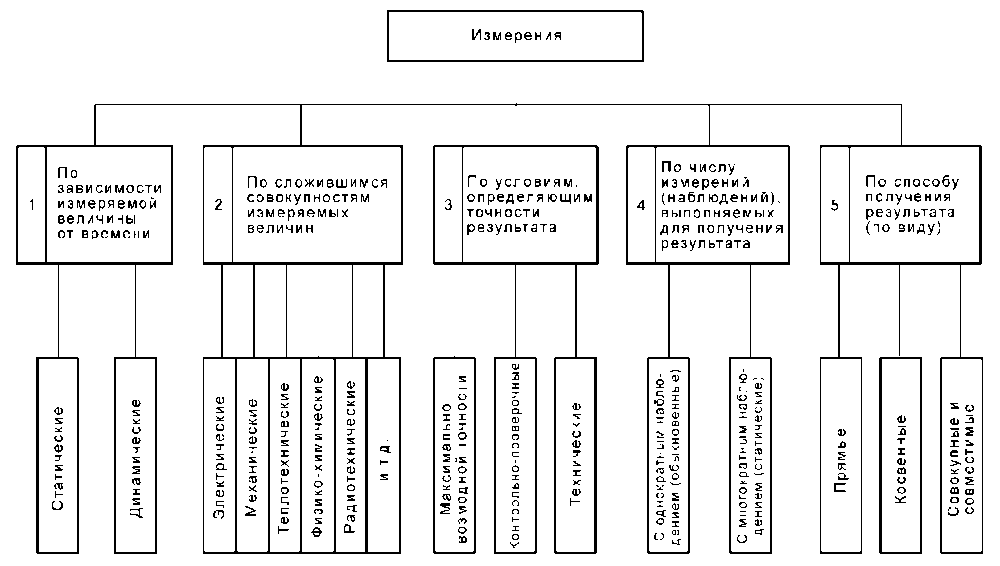 Рисунок 1 – Классификация средств измеренияОформление списка использованных источниковСПИСОК ИСПОЛЬЗОВАННЫХ ИСТОЧНИКОВКонституция Российской Федерации: принята всенародным голосованием 12 декабря 1993 года. – М.: Эксмо, 2013.– 63 с.ГОСТ 23118–2012. Конструкции стальные строительные. Общие технические требования [Электронный ресурс] // Система Кодекс-клиент. – Режим доступа: http://files.stroyinf.ru/data1/6/6549/Ехина М. А. Организация обслуживания в гостиницах: учеб. пособие для СПО. – М.: Академия, 2010. – 208 с.Котлер Ф. Боуэн Дж., Мейкенз Дж. Маркетинг. Гостеприимство. пер. с англ. – М.: ЮНИТИ-ДАНА, 2007. – 1071 с. Кусков А. С. Гостиничное дело: учеб. пособие. – М.: Дашков и К., 2010. – 328 с.Ляпина И. Ю.Организация и технология гостиничного обслуживания: учебник. – М.: Академия, 2010. – 208с. Мичелли Д. А.Ritz-Carlton:золотой стандарт гостиничного бизнеса нового тысячелетия. – М. : Эксмо, 2009. – 320с.Сорокина А.В. Организация обслуживания в гостиницах и туристических комплексах: учеб. пособие для СПО. – М.: Инфра-М, 2007. – 304 с.Уокер Д. Р.Введение в гостеприимство: учеб.пособие. – М.: Юнити, 2008. – 712с. Ugolovnyy kodeks Rossiyskoy Federatsii. Ofitsial'nyy tekst: Kod tekst vosproizvoditsya po sostoyaniyu na 23 sentyabrya 2013 [The Criminal Code of the Russian Federation. Official text: Code text is reproduced as at 23 September 2013]. Moscow, Omega–L, 2013. 193 p. (In Russian)